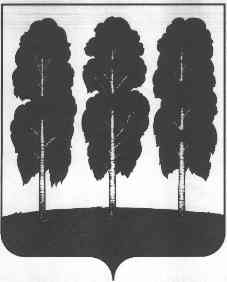 АДМИНИСТРАЦИЯ БЕРЕЗОВСКОГО РАЙОНАХАНТЫ-МАНСИЙСКОГО АВТОНОМНОГО ОКРУГА – ЮГРЫПОСТАНОВЛЕНИЕ от  30.05.2022                                                                                                           № 779пгт. БерезовоВ соответствии с Федеральным законом от 21 декабря 1994 года № 68-ФЗ «О защите населения и территорий от чрезвычайных ситуаций природного и техногенного характера», постановлением  Правительства Российской Федерации от 30 декабря 2003 года № 794 «О единой государственной системе предупреждения и ликвидации последствий чрезвычайной ситуации»,  протоколом № 5 от 30.05.2022 внеочередного заседания Комиссии по предупреждению и ликвидации чрезвычайных ситуаций и обеспечению пожарной безопасности Березовского района:1. Установить для органов управления сил и средств районного звена территориальной подсистемы единой государственной системы предупреждения и ликвидации чрезвычайных ситуаций местный уровень реагирования.2. Определить  руководителем ликвидации чрезвычайной ситуации на территории сельского поселения Саранпауль   – главу сельского поселения  Саранпауль Сметанина И.А.3. Единой дежурно-диспетчерской службе муниципального казенного учреждения «Управление гражданской защиты населения Березовского района» организовать непрерывный сбор, обработку и передачу данных о чрезвычайной ситуации, осуществлять информирование населения о принимаемых мерах и текущей обстановке по ликвидации чрезвычайной ситуации через средства массовой информации по согласованию с председателем Комиссии по предупреждению и ликвидации чрезвычайных ситуаций и обеспечению пожарной безопасности Березовского района.4. Предприятиям и организациям – держателям материальных и финансовых резервов Березовского района, подготовить необходимую документацию для разбронирования и выдачи резервов, в целях ликвидации чрезвычайной ситуации.5. Настоящее постановление вступает в силу после его подписания.6. Контроль за исполнением настоящего постановления оставляю за собой. И.о. главы района                                                                                    И.В. ЧечеткинаОб установлении местного уровня реагирования в связи с введением режима чрезвычайной ситуации на территории сельского поселения Саранпауль